Назначение страховой пенсии с учетом периодов осуществленияпредпринимательской деятельности15 апреля 2021 года                                                                                                 г.УссурийскВопрос: Я являюсь индивидуальным предпринимателем с 1995 года по настоящее время. Однако, период с 1995 года по 2000 год не учтен в мой стаж работы. Почему?Ответ: Периоды иной деятельности подтверждаются на основании сведений индивидуального (персонифицированного) учета, которые отражаются в форме СЗИ (далее – форма СЗИ). В случае если в форме СЗИ имеются неполные сведения о периодах иной деятельности либо отсутствуют данные периоды, необходимо обязательно обратиться в территориальный орган ПФР по месту жительства для подачи заявления о корректировке индивидуального лицевого счета и предоставить документы, подтверждающие иной период деятельности:-  периоды индивидуальной трудовой деятельности (за исключением деятельности индивидуальных предпринимателей, перешедших на уплату единого налога на вмененный доход и применявших упрощенную систему налогообложения) начиная с 1 января 1991 г. подтверждаются документом территориального органа ПФР или территориального налогового органа об уплате обязательных платежей.- периоды осуществления предпринимательской деятельности, в течение которой индивидуальным предпринимателем уплачивался единый налог на вмененный доход для определенных видов деятельности, подтверждаются свидетельством об уплате единого налога на вмененный доход для определенных видов деятельности и иными документами, выданными территориальными налоговыми органами в установленном порядке.- периоды осуществления предпринимательской деятельности, в течение которых индивидуальным предпринимателем, применяющим упрощенную систему налогообложения, в установленном порядке уплачивалась стоимость патента, подтверждаются за периоды до 1 января 2001 г. документом территориальных органов ПФР, а за периоды с 1 января 2001 г. - документом территориальных налоговых органов.Одновременно с заявлением представляется документ, удостоверяющий личность. __________________________________________________________________Тел. (4234)  33 70 65                 Управление ПФР                e-mail: 160101@035.pfr.ru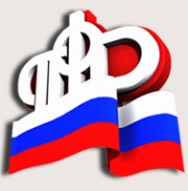 Управление Пенсионного фондаРоссийской Федерации в г.Уссурийске Приморского края (межрайонное)